During the period from 04/08/2013 to 05/03/2013 the Commission accepted applications to assign call signs to, or change the call signs of the following broadcast stations. Call Signs Reserved for Pending Sales Applicants New or Modified Call SignsPUBLIC NOTICE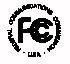 PUBLIC NOTICEReport No. 554Media Bureau Call Sign Actions05/10/2013Call SignServiceRequested ByCityStateFile-NumberFormer Call SignKLKVFMEDUCATIONAL MEDIA FOUNDATIONHUNTTX20130415ABFKRZSKLMWFMEDUCATIONAL MEDIA FOUNDATIONMASONTX20130415ABEKHLBKXAIFMEDUCATIONAL MEDIA FOUNDATIONREFUGIOTX20130404ADDKOULWQXWFMNEW YORK PUBLIC RADIOOSSININGNYBALED-20130501ADOWDFHRow NumberEffective DateCall SignServiceAssigned ToCityStateFile NumberFormer Call Sign104/08/2013KAOE-LDLDPAUL G. DONNERSANTA FENMK14OE-D204/08/2013KELZ-LDLDDTV AMERICA CORPORATIONPASCOWAK17LZ-D304/08/2013KFKK-LDLDDTV AMERICA 1, LLCSTOCKTONCAK32KK-D404/08/2013KLIA-LDLDDTV AMERICA CORPORATIONTEXARKANAARK32LA-D504/08/2013KUOC-LDLDDTV AMERICA CORPORATIONENIDOKK48OC-D604/08/2013WCEG-LDLDJOHN D. ROEHRSALBANYGAW22EG-D704/08/2013WJDO-LDLDDTV AMERICA 1, LLCMACONGAW33DO-D804/08/2013WRDUFMCAPSTAR TX LLCWAKE FORESTNCWTKK904/08/2013WTKKFMCAPSTAR TX LLCKNIGHTDALENCWRDU1004/09/2013KNKOFMKUSKOKWIM PUBLIC BROADCASTING CORPORATIONSHAGELUKAK20120822ABDNew1104/09/2013KSHQFMPARKER, PATRICKDEERFIELDMO20120517ABENew1204/10/2013KLOPFMKUSKOKWIM PUBLIC BROADCASTING CORPORATIONHOLY CROSSAK20120822ABENew1304/10/2013KMGSFMKUSKOKWIM PUBLIC BROADCASTING CORPORATIONANVIKAK20120822ABFNew1404/10/2013KRJWAMCOVE ROAD PUBLISHING, LLCMERRILLOR20090323ACLNew1504/11/2013WBFWFMMUSIC MINISTRIES, INC.SMITH MILLSKY20100226ACZNew1604/11/2013WRDAFMCC LICENSES, LLCCANTONGAWWVA-FM1704/11/2013WRDGFMCITICASTERS LICENSES, INC.PEACHTREE CITYGAWWLG1804/15/2013WLOODTTOUGALOO COLLEGEVICKSBURGMSWUFX1904/16/2013KGYAFMKUSKOKWIM PUBLIC BROADCASTING CORPORATIONGRAYLINGAK20120822ABCNew2004/16/2013WRGX-LPLPGRAY TELEVISION LICENSEE, LLCDOTHANALBALTT-20121219ABZWDON-LP2104/18/2013KXIP-LDLDGRAY TELEVISION LICENSEE, LLCPARISTXK24JT-D2204/20/2013WMKH-LDLDMYRON K. HINESHILTON HEAD ISLANDSCW16DK-D2304/21/2013WMNPFM3G BROADCASTING, INC.BLOCK ISLANDRI20130131AKLWJZS2404/22/2013KZUSFMADELANTE MEDIA OF EASTERN WASHINGTON LICENSE LLCEPHRATAWAKULE-FM2504/23/2013KLTBFMCHRISTIAN MINISTRIES OF THE VALLEY, INC.BROWNFIELDTX20071019ABQNew2604/23/2013WWQIFMHORIZON CHRISTIAN FELLOWSHIP OF INDIANAPOLIS, INC.MORRISTOWNIN20071017ABZNew2704/24/2013KTTEFMBETTER PUBLIC BROADCASTING ASSOCIATIONSPRINGFIELDCOKLXD2804/25/2013KSIYFMCENTRO CRISTIANO VIDA ABUNDANTESAN SIMEONCA20071018ABCNew2904/25/2013KZFSAMCAPSTAR TX LLCSPOKANEWAKPTQ3004/30/2013KBPDFMDAVIS BROADCAST CO., INC.WHEELERTX20110726AHJNew3105/01/2013KCIKAMIHR EDUCATIONAL BROADCASTINGKIHEIHI20090323ACVNew3205/01/2013KHLT-FMFMDANIEL D. SMITHBELLE PLAINEKSKANR3305/01/2013KJPTFMIMMACULATE CONCEPTION APOSTOLIC SCHOOLCOLFAXCA20071022AIXNew3405/01/2013KWLKFMCALVARY CHAPEL OF SUSANVILLEWESTWOODCAKJCQ3505/01/2013KYTOFMERNEST R. LOPEZBENAVIDESTX20070502ADPNew3605/01/2013WJZJFMNORTHERN STAR BROADCASTING, L.L.C.MACKINAW CITYMIWOEZ3705/01/2013WOEZFMREYNOLDS, DEL MCHEBOYGANMIWJZJ3805/01/2013WVOM-FMFMBLUEBERRY BROADCASTING, LLCHOWLANDMEWVOM3905/02/2013KLTQFMSYNERGY BROADCAST NORTH DAKOTA, LLCNEW ENGLANDNDKQLZ4005/02/2013KQLZFMSYNERGY BROADCAST NORTH DAKOTA, LLCBEULAHNDKLTQ4105/03/2013KXQKFMRADIO DALHART, INC.LEAKEYTXKBLT4205/03/2013WLJW-FMFMGOOD NEWS MEDIA, INC.FIFE LAKEMI20120525ADLNew-F C C-